[Insert Collegiate Institution Name]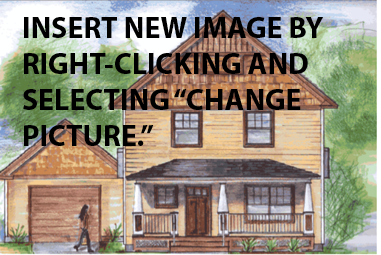 [Insert Division Name]Project Summary[Summarize the project and provide a concise description of the project, including a brief identification of the target market. Explain the relevance of the project to the goals of the competition.] Replace this text with information about your project. Replace this text with information about your project. Replace this text with information about your project. Replace this text with information about your project. Replace this text with information about your project. Replace this text with information about your project. Replace this text with information about your project.Replace this text with information about your project. Replace this text with information about your project. Replace this text with information about your project. Replace this text with information about your project.Design Strategy[Discuss how the team reached the project goals and contest definition.]Replace this text with information about your design strategy. Replace this text with information about your design strategy. Replace this text with information about your design strategy. Replace this text with information about your design strategy. Replace this text with information about your design strategy. Project Data[Insert location and climate zone.][Insert house, unit, or building square footage and lot size.][Insert number of bedrooms, bathrooms, stories, and occupants.][Residential: Insert Home Energy Rating System (HERS) Index or insert energy use intensity (EUI) target.][Insert estimated monthly utility cost.][Insert other relevant data.]Technical Specifications[Insert wall, foundation, and roof insulation = A, B, C.][Insert window performance = D.][Insert heating, ventilating, and air conditioning (HVAC) specifications = E.][Insert other technologies.][Insert renewable systems specifications.][NOTE: All content above must fit on one page; organizers will extract the page for dissemination.]Project Highlights[List how the teams met or exceeded the contest criteria list in the Design Challenge Guide.]  Replace this text with project highlights. Replace this text with project highlights. Replace this text with project highlights. Replace this text with project highlights. Replace this text with project highlights. Replace this text with project highlights. Replace this text with project highlights. Replace this text with project highlights. Replace this text with project highlights. Replace this text with project highlights. Replace this text with project highlights. Replace this text with project highlights. Replace this text with project highlights.